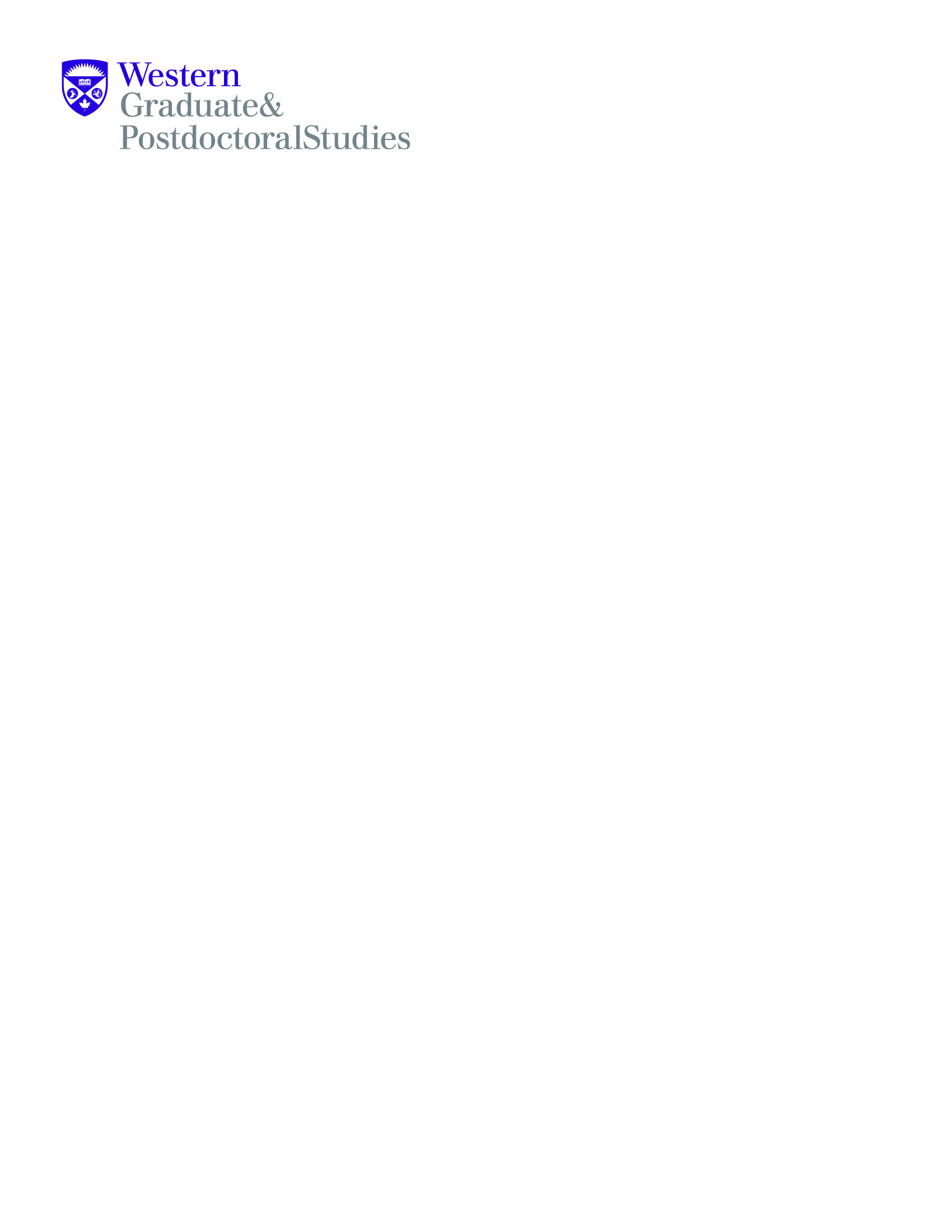 Itinerary for the Program Review GRADUATE PROGRAM NAMEExternal ReviewersExaminer 1 Name, Title, UniversityExaminer 2 Name, Title, UniversityInternal ReviewersMember of SUPR-G  Name, TitleGraduate Student Name, ProgramAll meetings are scheduled through ZOOMDay one (Month, day, year)Zoom Link: - one zoom for the entire site review set up by SGPS- internal reviewer will manage waiting room functionality- provide a zoom contact for questions/issues accessing zoomProgram ContactName, email, daytime phone numberSGPS ContactName, cell number…Day two (Month, day, year)Reviewed/ ApprovedAny further changes to approved itinerary need to be communicated and approved by Graduate Chair or program undergoing review and the AVP, SGPSZoom PreparationFamiliarize yourself with Zoom if you haven’t used it before.You should attempt to connect to a Zoom conference meeting in advance of the meeting to ensure their hardware meets the minimum requirements and that their internet connection supports the call. You can join a Zoom test meeting by visiting https://zoom.us/test.You will be prompted to download and install the Zoom client software, if you have not already done so, and familiarize yourself with the Zoom interface.Link to Install Zoom: https://zoom.us/support/download.Review steps to Join & Configure Audio & Video in a Zoom Meeting to ensure your equipment is functioning correctly.Familiarize yourself with attendee controls in a Zoom meeting.Ensure all other platforms/applications that compete for your microphone and webcam are turned off (e.g. Skype, MS Teams, GoogleHangout, FaceTime, etc.)Session Protocols & EtiquetteConduct your session in a private area and prepare your space. Make sure there is no risk of accidental or deliberate audio or video eavesdropping.You may be placed in a “waiting room” before being admitted. Please be patient.Your microphone will be muted upon entry. Please stay muted unless speaking.Enable the Participant window by clicking the ‘Participants’ icon in the toolbar shown below.  The Participant window will open at the side of the screen.Enable the Chat window by clicking the ‘Chat’ icon in the toolbar. The Chat window will open at the side of the screen.TimeMeeting30 minutesGet Acquainted and Discussion of Brief All Reviewers meet30 minutesReview Procedure and Questions Dr. Linda Miller, Vice-Provost(The School of Graduate and Postdoctoral Studies)Dr. [Name], Associate Vice-Provost(The School of Graduate and Postdoctoral Studies)30 minutesOffice of the Provost, (Academic Planning, Policy and Faculty) or designate Dr. Margaret McGlynn, Vice-Provost15 minutesBREAK45 minutesProgram Briefing Department Chair and Graduate Chair45 – 60 minutesFaculty Members (Group 1)30 minutesLUNCH45 – 60 minutesDecanal Perspective Dean and/or Associate Dean60 minutesGraduate Program Leadership Graduate Chair, Admission Committee, Scholarship Committee and any other Graduate Committee Members15 minutesBREAK60 minutesGraduate Student Forum #130 minutesCommittee DebriefingTimeMeeting45 – 60 minutesFaculty Members Group 245 – 60 minutesGraduate Students Forum #215 minutesBREAK45 minutesGraduate Program and Department StaffGraduate Program Advisor/ Grad Assistant30 minutesLUNCH30 minutesLibrary Resources Robert Glushko, University Librarian30 minutesWrap-up Meeting, Outstanding Issue, Questions not answeredDepartment ChairGraduate Chair15 minutesBREAK30 minutesMeeting De-Brief and Final Questions Dr. Linda Miller, Vice-Provost(The School of Graduate and Postdoctoral Studies)Dr. [Name], Associate Vice-Provost(The School of Graduate and Postdoctoral Studies)60 minutesDiscussions/Report WritingGraduate ChairDateAssociate Vice Provost, SGPSDate